                                 RGM – 0.roč. - opakovanie                                               Meno: .......................................Napíš k tlačeným písmenám ich písaný tvar:A, a ______________________      I, i __________________________E, e ______________________      O, o _________________________M, m _____________________     U, u _________________________Vyhľadaj medzi písmenami E, e:M            e               C       c             U             a             E            i             e        E             o            u           I            e               M           e            E             IL            a             m           e           u            E              i            c               OPomenuj čo je na obrázku a zakrúžkuj tie, ktoré sa začínajú na písmeno „o, a“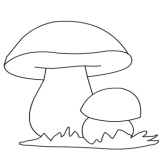 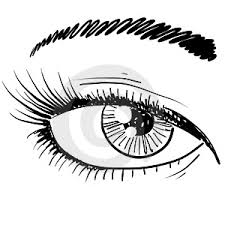 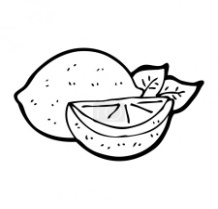 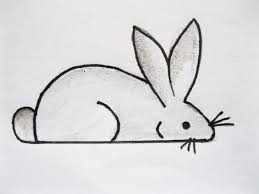 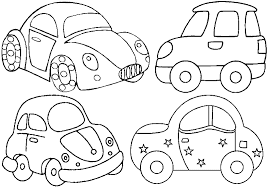 Napíš slabiky písaným písmom:Ma ______________     ma ______________  Mi ______________mi ______________   Mo ______________   me _______________Mu ______________  mu _______________  mo ______________